Dodatek č. 8 k Rámcové smlouvě o poskytování veřejně dostupných služeb elektronických komunikací Vodafone OneNet č. 020867(ev. č. účastníka 10-931/16)(dále jen „Dodatek”)(Poskytovatel a Účastník dále též jednotlivě jen jako „Smluvní strana“ nebo jako „Smluvní strany“.)Smluvní strany uzavřely dne 24.9.2020 Dodatek č. 5 k Rámcové smlouvě č. 020867 (dále jen „Dodatek“), který po vzájemné dohodě mění takto:Příloha č. 1 (Zaměstnanecký program) se nahrazuje novým zněním, které tvoří přílohu tohoto dodatku.Veškerá ostatní ustanovení Smlouvy zůstávají beze změny. Pro vyloučení pochybností smluvní strany uvádějí, že již aktivní Zaměstnanecké programy budou Poskytovatelem poskytovány i po účinnosti tohoto Dodatku, nicméně jej nebude možné nově aktivovat (ať již na stávajících či nových SIM kartách), tzn. po účinnosti tohoto Dodatku bude možné aktivovat pouze Zaměstnanecký program dle nové Přílohy č. 1.Tento Dodatek nabývá platnosti a účinnosti dnem jeho podpisu oběma smluvními stranami ode dne zveřejnění v registru.Tento Dodatek je vyhotoven ve dvou stejnopisech, po jednom pro každou smluvní stranuV Praze dne 15.2.2024		V Ostravě dne  19.2.2024Za Vodafone	Za Partnera  	xxx	xxx	xxx	Ing. Jiří Tkáč		generální ředitelStr. 1 z 1Vodafone Czech Republic a.s.	Náměstí Junkových 2 IČO: 25788001, DIČ: CZ25788001	155 00 Praha 5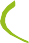 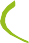 Společnost zapsaná v obchodním rejstříku vedeném Městským soudem v Praze, oddíl B, vložka 606Vodafone Czech Republic a.s.Povodí Odry, státní podnikse sídlem náměstí Junkových 2,155 00, Praha 5se sídlem Varenská 3101/49, Moravská Ostrava, 702 00 OstravaIČO: 25788001IČO: 70890021DIČ: CZ25788001DIČ: CZ70890021zapsanou v obchodním rejstříku vedeném Městským soudemzapsaná v obchodním rejstříku vedeném Krajským soudem v Ostravěv Praze, oddíl B., vložka 6064Spisová značka: AXIV 584Zastupuje: xxx, Account Executivezastupuje: Ing. Jiří Tkáč, generální ředitel(dále též jen „Poskytovatel“)(dále též jen „Účastník“ či „Partner“)